Приложение №1QR код для прохождения анкеты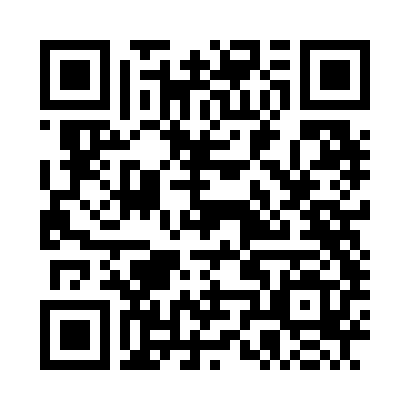 Приложение №2Анкета: «Привлечение иностранных специалистов из КНДР»Блок 1. Паспорт респондентаУкажите, пожалуйста, краткое наименование Вашей организации:Ответ:Укажите, пожалуйста, адрес организации:Ответ:ФИО контактного лица, ответственного за рекрутинг:Ответ:Телефон контактного лица, ответственного за рекрутинг:Ответ:Блок 2. Привлечение иностранных специалистов. ВакансииИмеет ли Ваша организация опыт работы с иностранными гражданами из КНДР (работники и/или студенты на практике)?ДаНетУкажите, пожалуйста, информацию о вакансиях и требованиях, предъявляемых к кандидатам на соответствующие должности (вакансии для специалистов из КНДР).Далее Вам будут предложены повторяющиеся вопросы (серия вопросов). Раздел с серией вопросов выделяется голубым цветом при наведении.  Для того, чтобы дать больше одного ответа, необходимо нажать на кнопку «плюс»   в конце раздела, в результате вопросы дублируются, и Вы сможете указать все интересующие Вас вакансии.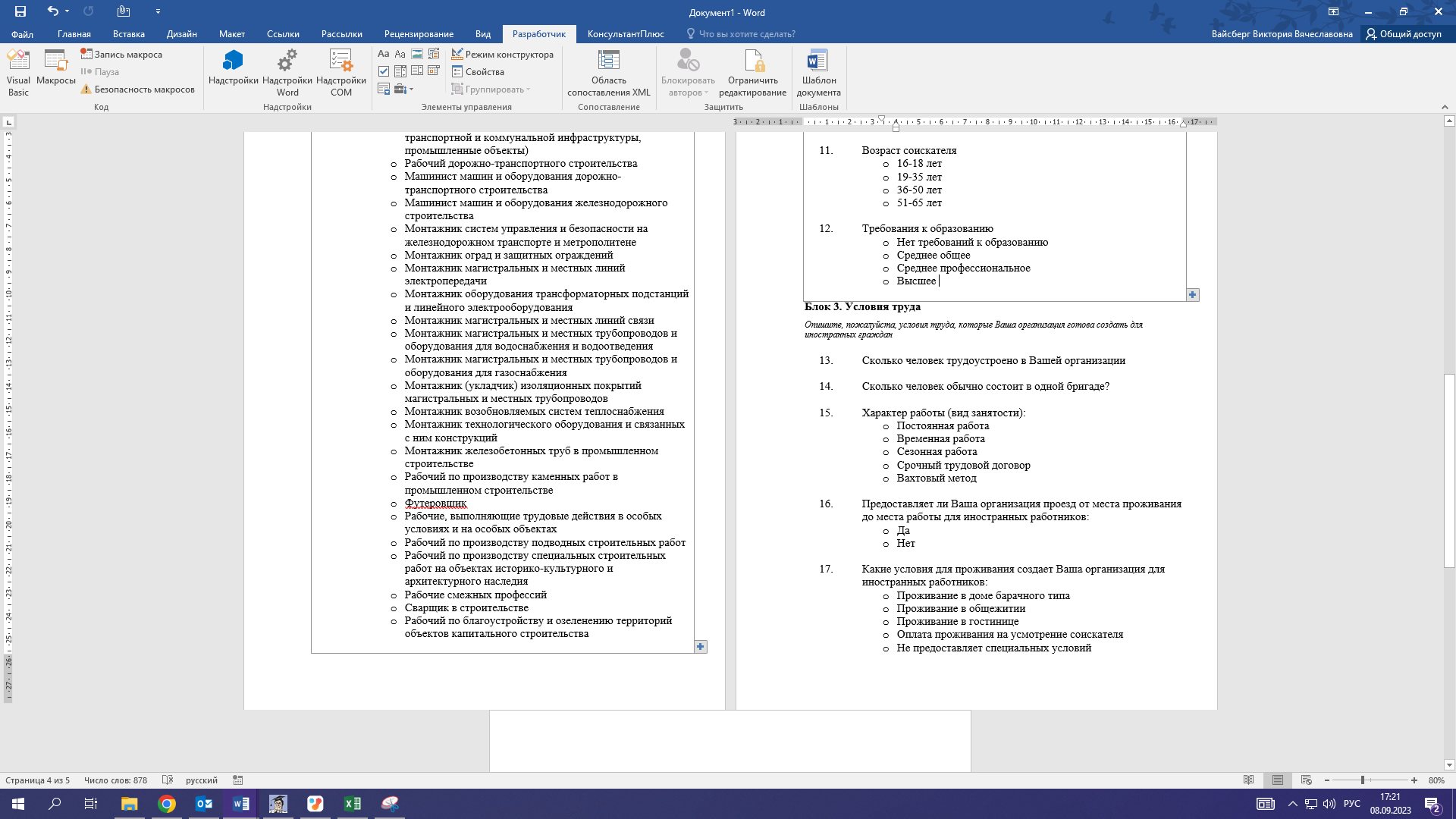 Блок 3. Условия трудаСколько человек трудоустроено в Вашей организацииОтвет:Опишите, пожалуйста, условия труда, которые Ваша организация готова создать для иностранных гражданПредоставляет ли Ваша организация бесплатный проезд (подвоз) от места прибытия (аэропорт/вокзал) до места работы и проживания для иностранных специалистов:ДаНетВид занятости:Постоянная занятостьВременная занятостьСезонная занятостьСтажировкаВахтаКакие условия для проживания создает Ваша организация для иностранных специалистов:Проживание в доме барачного типа Проживание в общежитииПроживание в гостиницеОплата проживания на усмотрение соискателяНе предоставляет специальных условийКакие условия питания создает Ваша организация для иностранных специалистов:Питание в столовой (русская кухня)Питание в столовой (с учетом особенностей национальной кухни КНДР)Условия для приготовления пищи в месте проживанияНе предоставляет специальных условийС какими учреждениями контактирует Ваша организация при работе с иностранными специалистами?Миграционные центрыАгентство по труду и занятостиМинистерство внутренних делПравительство субъектаСоциальный фондДругоеНи с какимиКакие мероприятия Ваша организация планирует проводить в рамках работы с иностранными специалистами?Юридический ликбезУслуги штатного переводчикаЯзыковые курсы внутри организации для коллективаЗнакомство иностранных специалистов с местной культурой: экскурсии, семинары, просмотр культурологических фильмов и др.Образовательные курсы различной направленности для коллектива: история России, основы межкультурной коммуникации и др.Взаимодействие с учебными организациями в КНДР в рамках подготовки кадров: создание сетевых колледжей и университетов, предоставление рабочих мест для прохождения практики в рамках обмена студентами Помощь при постановке на миграционный учет по месту жительстваМедицинская страховка/ договор с медицинским учреждениемНаличие собственной медицинской службыПериодическое приглашение мед.специалистов для профилактических медицинских осмотровНикакие